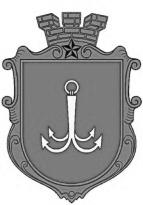 ОДЕСЬКА МІСЬКА РАДАПОСТІЙНА КОМІСІЯЗ ПИТАНЬ ПЛАНУВАННЯ, БЮДЖЕТУ І ФІНАНСІВ ________________№_________________на №______________від______________┌						┐ПОРЯДОК  ДЕННИЙзасідання комісії08.02.2022 р.                         14-00                   Велика зала1. Розгляд коригувань бюджету Одеської міської територіальної громади на 2022 рік:1.1. пункти 1 та 5 листа Департаменту фінансів Одеської міської ради    № 04-14/24/163 від 27.01.2022 року;1.2. пункти 2 та 6 листа Департаменту фінансів Одеської міської ради     № 04-14/27/196  від 03.02.2022 р;1.3. лист Департаменту фінансів Одеської міської ради № 04-14/29/203 від 04.02.2022 року.2. Розгляд звернення начальника Управління капітального будівництва Одеської міської ради Панова Б.М. щодо перерозподілу бюджетних призначень на 2022 рік:2.1. лист Управління № 02-05/97-04 від 24.01.2022 року;2.2. лист Управління № 02-03/797/1 від 02.02.2022 року;2.3. лист Управління № 02-05/168-04  від 02.02.2022 року.3. Розгляд звернення голови постійної комісії Одеської міської ради з питань соціальної політики та праці Леонідової Л.В. щодо збільшення фінансування Міської програми «Рівність» на 2020-2022 роки (лист голови комісії № 114/2-мр від 28.01.2022 року).4.  Розгляд звернення директору Департаменту міського господарства Одеської міської ради Мостовських Н.І. щодо виділення додаткових  бюджетних  призначень КП «ТМО» для встановлення вузлів комерційного обліку теплової енергії в сумі 38,5 млн. грн. (звернення № 01-66/87 від 01.02.2022 року).5. Розгляд звернення в.о. начальника Управління інженерного захисту території міста та розвитку узбережжя Одеської міської ради В.Парфьонова щодо виділення на 2022 рік бюджетних призначень у сумі 5 000 000 грн. на виконання робіт по об’єкту: «Капітальний ремонт берегоукріплення № 1 (між траверсами № 2 і № 3) і траверсу № 2 в районі пляжу «Аркадія» II-ої черги протизсувних споруд» (лист № 02/01-11/25 вих від 02.02.2022 року).6.  Розгляд звернення в.о. начальника Управління дорожнього господарства Одеської міської ради щодо внесення змін до річного розподілу бюджетних призначень за КПКВ 1417370 «Реалізація інших заходів щодо соціально-економічного розвитку територій» та 1417442 «Утримання та розвиток інших об'єктів транспортної інфраструктури» (зверненя № 55 від 03.02.2022 року).7. Розгляд поправок до проєкту рішення «Про внесення змін до рішення Одеської міської ради від 09.12.2021 року № 797-VIII «Про бюджет Одеської міської територіальної громади на 2022 рік». пл. Думська, 1, м. Одеса, 65026, Україна